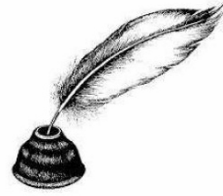 REGULAMIN KONKURSU 
POPRAWNEJ POLSZCZYZNY
„Polski – lubię to!”

I Postanowienia ogólne1. Konkurs realizowany jest w ramach obchodów Międzynarodowego Dnia Języka Ojczystego w dniu 22 lutego 2021 r. (święto przypada 21 lutego – niedziela).2. Głównymi organizatorami są: Zespół Szkół Ogólnokształcących nr 1 im. Mikołaja Kopernika w Katowicach (Szkoła Podstawowa nr 37 im. ks. Jana Twardowskiego
w Katowicach).3. Niniejszy regulamin, określa zasady udziału w konkursie oraz zasady jego przebiegu, także nadzoru nad jego przygotowaniem i przeprowadzeniem.II Zgłoszenia1. Zgłoszenia uczestników chętnych do wzięcia udziału w konkursie przyjmowane będą do dnia 19 lutego 2021 r. na adres e-mailowy: m.balik@sp37katowice.edu.pl 2. Zgłoszenia do konkursu będą przyjmowane za pośrednictwem nauczyciela-polonisty uczestnika konkursu. 3. Nauczyciele-poloniści przekazują informację organizatorowi konkursu o ilości uczestników oraz ich imiona i nazwiska za pośrednictwem poczty służbowej na adres: m.balik@sp37katowice.edu.pl do dnia 19 lutego 2021 r.4. Osobą odpowiedzialną za przyjmowanie zgłoszeń i prawidłowy przebieg konkursu jest Maria Balik.III  Warunki oraz zasady udziału1. W konkursie mogą uczestniczyć wyłącznie uczniowie ZSO nr 1 im. Mikołaja Kopernika
w Katowicach – SP 37 im. ks. Jana Twardowskiego w Katowicach.2. Konkurs jest skierowany do uczniów klas 7. i 8. szkoły podstawowej.
3. Każdy uczestnik przez przystąpienie do konkursu akceptuje warunki niniejszego regulaminu.4. Konkurs będzie przeprowadzany na platformie edukacyjnej Microsoft Teams w specjalnie do tego utworzonej grupie Konkurs poprawnej polszczyzny. 5. Uczestnicy wypełniają test jednokrotnej odpowiedzi składający się z 20 pytań. Test będzie wygenerowany za pomocą Microsoft Forms.  IV Kryteria oceny i werdykt komisji konkursowej1. Zwyciężają pierwsze trzy osoby, które w jak najkrótszym czasie poprawnie odpowiedzą na największą ilość pytań. 2. Test jednokrotnej odpowiedzi składa się z 20 pytań z następujących zagadnień:a) historia języka polskiego;b) gramatyka języka polskiego;c) poprawność językowa i powszechne błędy językowe;d) ortografia i interpunkcja;e) frazeologia.3. Wyniki konkursu zostaną podane 1 marca 2021 r. w zespole Konkurs poprawnej polszczyzny na platformie Microsoft Teams oraz na oficjalnej i facebookowej stronie szkoły. V Nagrody1. Laureaci, tj. zdobywcy I, II i III miejsca otrzymają punkty dodatnie z zachowania, oceny celujące z języka polskiego (kategoria aktywność) i dyplomy. VI Organizator konkursu zastrzega prawo wprowadzenia zmian w regulaminie konkursu,zmiana czasu trwania konkursu, warunki udziału, a nawet jego odwołania w przypadku zdarzeń losowych.